Curriculum Vitae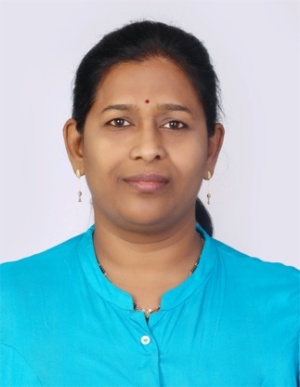 MadhuIndia - Hyderabad (m) +971504753686 / +919979971283email: madhu.363140@2freemail.com PROFIL SUMMARY:Experience in an administrative, finance, or human resources role. Admission and Registration Procedure , Co-ordinate with Parents explain them about the course /Faculty / Testimonials / Benefits of the Institute .Support the Management in all task, Student support. Support to the HR  on ad-hoc tasks and projects. Assist in planning of events and meetings.Schedule department meetings.Greet and assist all employees.Handle confidential documents and information.Possess general accounting, Payroll, co-ordination skills.Skills to process invoices for payments to vendors.Preparation of VAT Tax Invoices. Proficient in drafting ,emails, letters, and other official documents.Supervised construction staff and deal with employee issues.Negotiated quotations from contractors & supply of  materials and obtained best price for the company.Reviewed purchase orders conversing with supervisors, and site engineers.Improved accounts payable functions for construction expenses. Monitored Company expenses and Directors tour expenses.EDUCATION:MBA  Finance from Osmania University. India - Telangana, Hyderabad.            Bachelor Degree  B.A.  in 2015  from Dr.B.R.Ambedkar Open University-IndiaSSC from St. Ann’s High School, in 1986 -  Telangana, Secunderabad.PROFFESIONAL SKILLS:Administrator (Staff  Payroll, Recruitment process)  Document Controller, Maintaining Books of Accounts Manually & Accounts Receivable / Payable, Petty Cash,  Secretarial Skills, VAT Invoice Processing, and Clerical works  TALLY ,MS WORD,EXCEL. WORK HISTORY: July 2010 to May 2016. with Dr B.R. Ambedkar Degree College as Accounts Administrator with team of      more than 100 personnel’s. Recognized by UGC, Affiliated to Osmania University    Hyderabad – INDIA. (salary drawn 35000/-Indian rs )Working under the  Principal of the Institute. Handling various responsibilities and co-ordinate the running of the entire office admin and systems.Attending to important phone calls, e-mails, and other communication/correspondence. filing of various documents. Coordinating various appointments and meetings, greeting visitors and clients. Making travel and hospitality arrangements. Various office admin responsibilities.Banking and coordination of utilities and vendors. Making sure office operations run as efficientlyAdmission and Registration Procedure , Co-ordinate with Parents explain them about the course /Faculty / Testimonials / Benefits of the Institute .Support the Management in all Clerical Works.Assist in planning All Extra Curricular Activities / Events and Meetings. Maintain Students/Parents Relationship environment Expert in  Accounting/Administration ,HR, works in recruitment of  Staff.  Maintenance  of document Controlling of  Staff Personal files, Service Registers, Wages , Attendance and EL leave account.Assistance in Internal / Government External Audit.TALLY  AR / PR maintaining.Maintaining petty cash receipts, vouchers, preparing summary sheet.Preparation of monthly financial statements.Review, Checking & Booking of journal vouchers on monthly basis.Mentored Administration works in  Payroll, Fixation, Promotion, Arrears, Leave Encashment, Pension & Retirement Statements. Preparation of State Government financial reporting & Budget for Governments  staff.Visiting Government Department for Submission/Approval  of Annual  Budget for the Permanent Staff.July2002 to Sep 2008   (salary drawn 28000/- Indian rs)with  FUSIONCOATIINGS  CHEMICALS LTD,INDIA as Accounts AdministratorExperience of handling Administrative, Secretarial, and clerical duties.Handling Petty Cash Book, Payroll,  monthly Filling Returns to PF/ESI. Volunteered   on-site and off-site construction activities.Preparation of VAT Tax Invoices.Proficient in drafting reports, emails, letters, and other official documentsManaged Scheduled all material delivery to siteSupervised construction staff and deal with labor issues on sites.Negotiated quotations from contractors & supply of  materials and obtained best price for the company.Reviewed purchase orders conversing with supervisors, and site engineersImproved accounts payable functions for construction expenses. Monitored Company expenses and Directors tour expenses.Aug  2000 to March 2002 (Salary drawn 18000/- Indian rs)            with  as  FAIRMATE - CONSTRUCTION & CHEMICALS  LTD.,  INDIA –                PUNE  as Accounts Administrator and Secretarial Rolesworking directly with Managing Director. Handling various responsibilities and co-ordinate the running of the entire office admin and systems.Attending to important phone calls, e-mails, and other communication/correspondence. filing of various documents. Coordinating various appointments and meetings, greeting visitors and clients. Making travel and hospitality arrangements. Various office admin responsibilities.Banking and coordination of utilities and vendors. Making sure office operations run as efficiently Handling Cash/Bank, Receivable / Payable accounting and Payroll. VAT Invoices and suppliers Bills.Managed Scheduled all material delivery to siteMentored Administration works and Payroll and all Clerical works.Corresponding with Suppliers.EXTRA ACTIVITIES:            Participation in One-Day National Seminar on “Human Rights” held on 18th March                           2017 in Dr.B.R. Ambedkar College, Hyderabad.PERSONAL INFORMATION:Date of Birth		:	12th Dec 1968Nationality		:	 IndianGender			:	 FemaleMarital Status		:	 MarriedLanguages Known 	:	 English, Hindi and Telugu.Driving License	: 	 Two & Four wheeler -  IndiaReference		:	 Available on requestVisa                             :            Visa valid 18/04/2018 Certificate                    :           Degree Certificate Attested  I hereby declare that the information furnished above is true to the best of my knowledge and belief.                                                                                                                                                                                             Thanking you                                                                          madhu